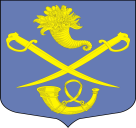 РОССИЙСКАЯ ФЕДЕРАЦИЯ АДМИНИСТРАЦИЯ МУНИЦИПАЛЬНОГО ОБРАЗОВАНИЯБУДОГОЩСКОЕ ГОРОДСКОЕ  ПОСЕЛЕНИЕКИРИШСКОГО МУНИЦИПАЛЬНОГО РАЙОНАЛЕНИНГРАДСКОЙ ОБЛАСТИПОСТАНОВЛЕНИЕот   26 ноября 2015 года  №  216О внесении изменений в постановление от 23.12.2013 года № 118 «Об утверждении Порядка   осуществления  полномочий главного администратора и администратора доходов бюджета  муниципального образования Будогощское городское поселение Киришского муниципального района Ленинградской области  Администрацией муниципального образования Будогощское городское поселение  Киришского муниципального  района Ленинградской области»	В соответствии со статьей 160.1 Бюджетного кодекса Российской Федерации, приказом  Министерства финансов Российской Федерации от 01.07.2013г. № 65н «Об утверждении  Указаний о порядке применения бюджетной классификации в Российской Федерации», ПОСТАНОВЛЯЮ:    1. В приложении №4 к постановлению от 23.12.2013 года № 118 «Об утверждении Порядка   осуществления  полномочий главного администратора и администратора доходов бюджета  муниципального образования Будогощское городское поселение Киришского муниципального района Ленинградской области  Администрацией муниципального образования Будогощское городское поселение  Киришского муниципального  района Ленинградской области» исключить строки следующего содержания:2. Настоящее постановление вступает в силу с момента подписания. 	3. Контроль за исполнением настоящего постановления оставляю за собой.Глава администрации                                                                                           И.Е. РезинкинРазослано: в дело:-3, Комитет финансов -2, И.Е. РезинкинКод бюджетной классификации Российской ФедерацииКод бюджетной классификации Российской ФедерацииНаименование главного администратора доходов бюджета муниципального образования  Будогощское городское поселение Киришского муниципального района Ленинградской областиглавного администратора доходовдоходов  бюджета муниципального образования Будогощское  городское  поселение Киришского муниципального района Ленинградской областиНаименование главного администратора доходов бюджета муниципального образования  Будогощское городское поселение Киришского муниципального района Ленинградской области953Администрация муниципального образования Будогощское городское  поселение  Киришского муниципального района Ленинградской области9531 14 02052 13 0000 410Доходы от реализации имущества, находящегося в оперативном управлении учреждений, находящихся в ведении органов управления городских поселений (за исключением имущества муниципальных бюджетных и автономных учреждений), в части реализации основных средств по указанному имуществу9532 02 04999 13 0108 151Прочие межбюджетные трансферты, передаваемые бюджетам  городских поселений - иные межбюджетные трансферты бюджетам  поселений Киришского муниципального района Ленинградской области на обеспечение мероприятий по переселению граждан из аварийного жилищного фонда9532 02 02088 13 0002 151Субсидии бюджетам городских поселений на обеспечение мероприятий по переселению граждан из аварийного жилищного фонда за счет средств, поступивших от государственной корпорации - Фонда содействия реформированию жилищно-коммунального хозяйства9532 02 02089 13 0002 151Субсидии бюджетам городских поселений на обеспечение мероприятий по переселению граждан из аварийного жилищного фонда за счет средств бюджетов